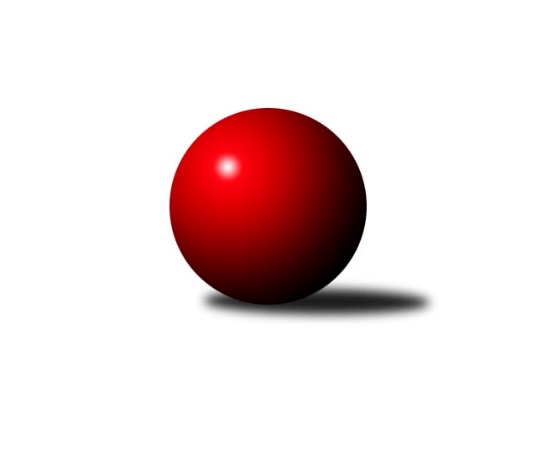 Č.2Ročník 2022/2023	16.9.2022Nejlepšího výkonu v tomto kole: 1619 dosáhlo družstvo: TJ Sokol Kostelec nad Černými lesy CStředočeský krajský přebor II. třídy 2022/2023Výsledky 2. kolaSouhrnný přehled výsledků:TJ Sokol Kostelec nad Černými lesy C	- TJ Sokol Kostelec nad Černými lesy B	5:1	1619:1613	5.0:3.0	15.9.TJ Sokol Tehovec B	- TJ Sokol Brandýs nad Labem B	4.5:1.5	1552:1503	4.0:4.0	16.9.TJ Sokol Červené Pečky	- KK Vlašim C	5:1	1595:1481	5.5:2.5	16.9.Tabulka družstev:	1.	TJ Sokol Červené Pečky	2	2	0	0	9.0 : 3.0 	9.0 : 7.0 	 1635	4	2.	KK Vlašim C	2	1	0	1	7.0 : 5.0 	10.0 : 6.0 	 1583	2	3.	TJ Sokol Tehovec B	2	1	0	1	6.5 : 5.5 	8.5 : 7.5 	 1597	2	4.	TJ Sokol Kostelec nad Černými lesy B	2	1	0	1	6.0 : 6.0 	7.0 : 9.0 	 1632	2	5.	TJ Sokol Kostelec nad Černými lesy C	2	1	0	1	5.0 : 7.0 	5.5 : 10.5 	 1549	2	6.	TJ Sokol Brandýs nad Labem B	2	0	0	2	2.5 : 9.5 	8.0 : 8.0 	 1540	0Podrobné výsledky kola:	 TJ Sokol Kostelec nad Černými lesy C	1619	5:1	1613	TJ Sokol Kostelec nad Černými lesy B	Peter Fajkus	 	 174 	 193 		367 	 0:2 	 435 	 	205 	 230		Jaroslav Novák	František Zahajský	 	 214 	 216 		430 	 2:0 	 388 	 	195 	 193		Tomáš Kužel	Jan Platil	 	 199 	 214 		413 	 1:1 	 412 	 	196 	 216		Jakub Hlava	Martin Šatava	 	 202 	 207 		409 	 2:0 	 378 	 	177 	 201		Michal Třeštíkrozhodčí: Novák DavidNejlepší výkon utkání: 435 - Jaroslav Novák	 TJ Sokol Tehovec B	1552	4.5:1.5	1503	TJ Sokol Brandýs nad Labem B	Adéla Čákorová	 	 211 	 227 		438 	 1:1 	 408 	 	213 	 195		Lukáš Kotek	Eliška Anna Cukrová	 	 177 	 170 		347 	 0:2 	 401 	 	218 	 183		Pavel Holec	Radek Hrubý *1	 	 145 	 228 		373 	 1:1 	 373 	 	185 	 188		Pavel Schober	Jan Cukr	 	 203 	 191 		394 	 2:0 	 321 	 	176 	 145		Oldřich Nechvátalrozhodčí: Jan Volhejnstřídání: *1 od 51. hodu Jan VolhejnNejlepší výkon utkání: 438 - Adéla Čákorová	 TJ Sokol Červené Pečky	1595	5:1	1481	KK Vlašim C	Pavel Kořínek	 	 183 	 205 		388 	 1.5:0.5 	 376 	 	183 	 193		Jan Urban	Jiří Plešingr *1	 	 197 	 203 		400 	 1:1 	 391 	 	182 	 209		Aleš Vykouk	Pavel Hietenbal	 	 207 	 181 		388 	 1:1 	 392 	 	188 	 204		Marie Váňová	Antonín Smrček	 	 203 	 216 		419 	 2:0 	 322 	 	148 	 174		Jiří Štětinarozhodčí: Josef Šeborstřídání: *1 od 51. hodu Karel DvořákNejlepší výkon utkání: 419 - Antonín SmrčekPořadí jednotlivců:	jméno hráče	družstvo	celkem	plné	dorážka	chyby	poměr kuž.	Maximum	1.	Adéla Čákorová 	TJ Sokol Tehovec B	447.00	297.0	150.0	5.0	2/2	(456)	2.	Jaroslav Novák 	TJ Sokol Kostelec nad Černými lesy B	442.00	307.0	135.0	5.5	1/1	(449)	3.	Jakub Hlava 	TJ Sokol Kostelec nad Černými lesy B	431.50	286.5	145.0	2.0	1/1	(451)	4.	Antonín Smrček 	TJ Sokol Červené Pečky	424.00	291.5	132.5	4.5	1/1	(429)	5.	Jan Kumstát 	TJ Sokol Červené Pečky	419.00	288.0	131.0	4.0	1/1	(419)	6.	Jan Urban 	KK Vlašim C	415.50	289.0	126.5	8.0	2/2	(455)	7.	Lukáš Kotek 	TJ Sokol Brandýs nad Labem B	413.00	289.0	124.0	7.5	2/2	(418)	8.	Pavel Holec 	TJ Sokol Brandýs nad Labem B	408.00	283.5	124.5	5.0	2/2	(415)	9.	Pavel Kořínek 	TJ Sokol Červené Pečky	406.50	287.5	119.0	7.0	1/1	(425)	10.	Martin Šatava 	TJ Sokol Kostelec nad Černými lesy C	402.50	287.0	115.5	12.0	2/2	(409)	11.	Marie Váňová 	KK Vlašim C	395.00	284.0	111.0	8.0	2/2	(398)	12.	Michal Třeštík 	TJ Sokol Kostelec nad Černými lesy B	389.50	276.0	113.5	8.5	1/1	(401)	13.	Pavel Hietenbal 	TJ Sokol Červené Pečky	388.00	267.0	121.0	4.0	1/1	(388)	14.	Tomáš Kužel 	TJ Sokol Kostelec nad Černými lesy B	388.00	285.0	103.0	15.0	1/1	(388)	15.	Jan Platil 	TJ Sokol Kostelec nad Černými lesy C	381.00	263.0	118.0	8.0	2/2	(413)	16.	Peter Fajkus 	TJ Sokol Kostelec nad Černými lesy C	380.50	270.0	110.5	9.0	2/2	(394)	17.	Pavel Schober 	TJ Sokol Brandýs nad Labem B	372.00	271.0	101.0	15.5	2/2	(373)	18.	Eliška Anna Cukrová 	TJ Sokol Tehovec B	367.00	257.0	110.0	11.5	2/2	(387)	19.	Kamil Rodinger 	TJ Sokol Kostelec nad Černými lesy B	349.00	269.0	80.0	16.0	1/1	(349)	20.	Oldřich Nechvátal 	TJ Sokol Brandýs nad Labem B	347.00	265.0	82.0	19.0	2/2	(373)		František Zahajský 	TJ Sokol Kostelec nad Černými lesy C	430.00	307.0	123.0	11.0	1/2	(430)		Luboš Trna 	KK Vlašim C	418.00	295.0	123.0	15.0	1/2	(418)		Pavel Vykouk 	KK Vlašim C	413.00	282.0	131.0	8.0	1/2	(413)		Jan Volhejn 	TJ Sokol Tehovec B	402.00	295.0	107.0	7.0	1/2	(402)		Tomáš Bílek 	TJ Sokol Tehovec B	396.00	293.0	103.0	12.0	1/2	(396)		Jan Cukr 	TJ Sokol Tehovec B	394.00	279.0	115.0	9.0	1/2	(394)		Aleš Vykouk 	KK Vlašim C	391.00	280.0	111.0	15.0	1/2	(391)		Josef Bouma 	TJ Sokol Kostelec nad Černými lesy C	340.00	238.0	102.0	14.0	1/2	(340)		Jiří Štětina 	KK Vlašim C	322.00	242.0	80.0	19.0	1/2	(322)Sportovně technické informace:Starty náhradníků:registrační číslo	jméno a příjmení 	datum startu 	družstvo	číslo startu
Hráči dopsaní na soupisku:registrační číslo	jméno a příjmení 	datum startu 	družstvo	Program dalšího kola:3. kolo22.9.2022	čt	17:00	TJ Sokol Brandýs nad Labem B - TJ Sokol Kostelec nad Černými lesy C	22.9.2022	čt	17:00	TJ Sokol Kostelec nad Černými lesy B - TJ Sokol Červené Pečky	22.9.2022	čt	18:00	KK Vlašim C - TJ Sokol Tehovec B	Nejlepší šestka kola - absolutněNejlepší šestka kola - absolutněNejlepší šestka kola - absolutněNejlepší šestka kola - absolutněNejlepší šestka kola - dle průměru kuželenNejlepší šestka kola - dle průměru kuželenNejlepší šestka kola - dle průměru kuželenNejlepší šestka kola - dle průměru kuželenNejlepší šestka kola - dle průměru kuželenPočetJménoNázev týmuVýkonPočetJménoNázev týmuPrůměr (%)Výkon2xAdéla ČákorováTehovec B4382xAdéla ČákorováTehovec B113.64382xJaroslav NovákKostelec nČl B4352xJaroslav NovákKostelec nČl B1084351xFrantišek ZahajskýKostelec nČl C4301xFrantišek ZahajskýKostelec nČl C106.764302xAntonín SmrčekČervené Pečky4191xLukáš KotekBrandýs nL B105.824081xJan PlatilKostelec nČl C4132xAntonín SmrčekČervené Pečky104.554192xJakub HlavaKostelec nČl B4121xPavel HolecBrandýs nL B104401